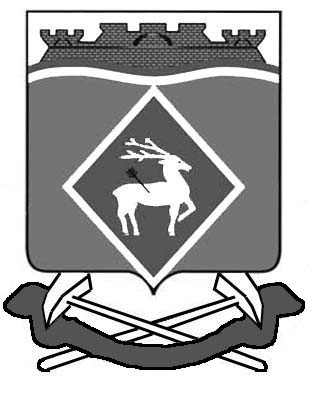 РОССИЙСКАЯ  ФЕДЕРАЦИЯРОСТОВСКАЯ ОБЛАСТЬМУНИЦИПАЛЬНОЕ ОБРАЗОВАНИЕ «ЛИТВИНОВСКОЕ СЕЛЬСКОЕ ПОСЕЛЕНИЕ»АДМИНИСТРАЦИЯ ЛИТВИНОВСКОГО СЕЛЬСКОГО ПОСЕЛЕНИЯРАСПОРЯЖЕНИЕ17  февраля  2017 года	                      №    12                                    с. ЛитвиновкаОб организации дежурства в праздничный день и выходные дни с 23 февраля 2017 года  по  26 февраля 2017 года В целях обеспечения своевременного реагирования и оперативного управления по возникающим проблемам на территории района в праздничный день и выходные дни с 23 февраля 2017 года  по  26 февраля 2016 года, ПОСТАНОВЛЯЮ:1. Организовать дежурство и назначить, с согласия работников, ответственных должностных лиц по Администрации  Литвиновского сельского поселения:2. Ответственным за дежурство обо всех непредвиденных ситуациях, авариях и мерах по их устранению незамедлительно докладывать Главе  Администрации поселения,  инспектору  ЕДДС (тел. 25-605).3. Должностным лицам,  привлекаемым с их согласия к  дежурству по Администрации поселения, произвести оплату или предоставить отдых в соответствии со статьей 153 Трудового кодекса Российской Федерации.4.  Контроль за исполнением постановления оставляю за собой.Время дежурстваФамилия, имя, отчество ответственногоЗанимаемая должностьНомера телефоновОзнакомленс  08-00  23.02.2017до 08-00 24.02.2017Романенко Оксана ИвановнаВедущий специалист89281239097с 08-00   24.02.2017до 08-00 25.02.2017Пасецкая Наталья Васильевнаинспектор89281199223с 08-00      25.02.2017до 08-00 26.02.2017Якшева Оксана Анатольевнаспециалист первой категории89287639737с 08-00   26.02.2017до 08-00   27.02.2017Герасименко Ирина НиколаевнаГлава Администрации89281895092Глава  Администрации Литвиновскогосельского   поселенияИ.Н. Герасименко